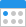 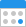 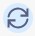 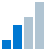 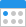 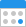 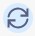 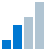 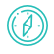 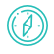 To ensure compliance with the medicine policies, legal requirements, best practice, and to ensure that, at all times, Nurses are meeting the needs of Service Users in relation to medication management.To support Holbeach Hospital & Nursing Home in meeting the following Key Lines of Enquiry:Key Question	Key Lines of EnquiryTo meet the legal requirements of the regulated activities that Holbeach Hospital & Nursing Home is registered to provide:The Health and Social Care Act 2008 (Regulated Activities) Regulations 2014Medical Act 1983Medicines Act 1968Misuse of Drugs Act 1971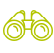 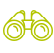 The following roles may be affected by this policy:Registered ManagerOther managementNurseCare staffThe following Service Users may be affected by this policy:Service UsersThe following stakeholders may be affected by this policy:CommissionersExternal health professionalsLocal AuthorityNHS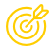 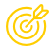 3.1 Holbeach Hospital & Nursing Home complies with the policies and procedures for medicines handling and can evidence through audit that the policies and procedures are adhered to by staff. There is evidence of continual improvement by analysis of themes and trends with medication practice that are addressed and acted upon in a timely manner.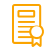 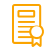 Holbeach Hospital & Nursing Home understands that monitoring and auditing is an essential part of safe medication management and has the following benefits:It provides a check for Holbeach Hospital & Nursing Home, i.e. "are we actually doing what we think we are doing?"It helps Holbeach Hospital & Nursing Home to implement and sustain improvements in our servicesIt provides evidence of current practice against national guidelines, regulation and local policyIt provides evidence about the quality of care in a service to establish confidence among stakeholdersIt helps reduce the risk of errors and create a learning cultureHolbeach Hospital & Nursing Home understands the importance of ensuring that the 6 Rights of Medication plus the right to refuse. have been followed and that there is a documented audit trail from receipt through to administration and/or disposal of all medicines.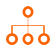 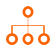 The Registered Manager should ensure that there is a complete, documented audit trail from receipt through to administration and/or disposal of all medicines.Mrs Maxine Winch will ensure that policies and procedures for medicines handling are accessible to staff. The audit is designed to evidence that the correct medication is:Administered to the right personVia the right the routeAt the right doseAt the right timeOn the right dateUsing the right documentationThere should also be evidence through audit of the Service User's informed consent and that the correct procedure has been followed if a Service User refuses their medication.This system of auditing seeks to identify failures and eliminate medication errors and other medication related risks.It is the duty of Mrs Maxine Winch or designated others to audit all areas in which they work on a monthly basis. 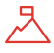 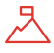 AuditA quality improvement process that seeks to improve care and outcomes through systematic review of care against specific criteria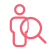 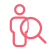 Professionals providing this service should be aware of the following:Medication auditing seeks to identify failures and eliminate medication errors and other medication risksThere should be a well-documented audit cycle that is adhered to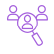 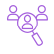 People affected by this service should be aware of the following:You can be assured that Holbeach Hospital & Nursing Home audits and monitors its service in relation to medication management to ensure that it is safe and effectiveYour feedback is valuable and helps us to learn. Any suggestions you have will be listened to and considered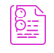 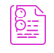 As well as the information in the 'underpinning knowledge' section of the review sheet we recommend that you add to your understanding in this policy area by considering the following materials:The suite of medication management policies and procedures at Holbeach Hospital & Nursing Home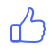 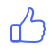 To be ‘ outstanding ’ in this policy area you could provide evidence that:Audits are carried out regularly, at least once every month, with written/electronic records availableAny issues identified are rectified immediately via a robust action plan with clear timelines and accountabilityOutcomes from audits are shared and lessons learned applied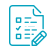 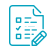 The following forms are included as part of this policy:Continued on next pageDate of AuditAudit Completed by (Full Name)Briefly Describe Any Action Required:Date of AuditAudit Completed by (Full Name) Briefly Describe Any Action Required:     Review Sheet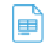      Review SheetLast Reviewed	Last Amended	Next Planned Review in 12 months, or13 Jun '19	13 Jun '19	sooner as required.Last Reviewed	Last Amended	Next Planned Review in 12 months, or13 Jun '19	13 Jun '19	sooner as required.Business impactChanges are important, but urgent implementation is not required, incorporate into your existing workflow.MEDIUM IMPACTReason for this reviewScheduled reviewWere changes made?YesSummary:Policy reviewed to ensure that it reflects any recommendations from the recently released Royal Pharmaceutical Society professional guidance on the safe and secure handling of medicines. Additionally, the section in the procedure in relation to training and competency has been removed as this is detailed within the Training and Competency on Medications Policy and Procedure. The reference number on this policy has changed as previously it was CM16.Relevant legislation:The Health and Social Care Act 2008 (Regulated Activities) Regulations 2014Medical Act 1983Medicines Act 1968Misuse of Drugs Act 1971Underpinning knowledge - What have we used to ensure that the policy is current:Author: NICE, (2014), Guidelines Managing medicines in care homes. [Online] Available from: https://www.nice.org.uk/guidance/SC1 [Accessed: 12/6/2019]Author: royal pharmaceutical society, (2019), Professional guidance on the safe and secure handling of medicines. [Online] Available from: https://www.rpharms.com/recognition/setting-professional-standards/safe-and-secure- handling-of-medicines/professional-guidance-on-the-safe-and-secure-handling-of- medicines [Accessed: 12/6/2019]Suggested action:Read the policyEFFECTIVEE1: Are people’s needs and choices assessed and care, treatment and support delivered in line with current legislation, standards and evidence- based guidance to achieve effective outcomes?SAFES4: How does the provider ensure the proper and safe use of medicines?Title of formWhen would the form be used?Created byMedication Audit Form - CN16To audit medication processes within the home. Frequency of completion is determined by the Registered Manager.QCSMAR Audit - CN16To audit MARs.QCSOrdering – How Medicines Are OrderedOrdering – How Medicines Are OrderedOrdering – How Medicines Are OrderedOrdering – How Medicines Are OrderedOrdering – How Medicines Are OrderedOrdering – How Medicines Are OrderedCircle either 'Yes', 'No', or 'N/A' for each of the questions belowCircle either 'Yes', 'No', or 'N/A' for each of the questions belowCircle either 'Yes', 'No', or 'N/A' for each of the questions belowCircle either 'Yes', 'No', or 'N/A' for each of the questions belowAction Needed and CommentsDate ActionRequiredAre repeat prescriptions obtained in a safe and efficient manner?YesNoN/AIs there an agreed method for requesting repeat prescription orders from the GP practice(s)?YesNoN/AAre there any ordering/stock problems?YesNoN/AAre medicines ordered in advance so that Service Users do not miss any dosages of their medicines?YesNoN/AAre there any problems with the pharmacy or GP surgery?YesNoN/AAre records kept of medicines ordered?YesNoN/AAre records kept of medicines received?YesNoN/AAre discrepancies in the above raised with the community pharmacists and/or GP?YesNoN/AAre all medicines checked in correctly?YesNoN/AAre medicines clearly labelled by the Pharmacist?YesNoN/AIf medicines are out of stock, is there a process for notifying the GP so an alternative can be prescribed if necessary?YesNoN/AIs there a process for ordering prescriptions in the middle of the ordering cycle e.g. for acute medicines or new medicines?YesNoN/AStorage - How Are Medicines Stored?Storage - How Are Medicines Stored?Storage - How Are Medicines Stored?Storage - How Are Medicines Stored?Storage - How Are Medicines Stored?Storage - How Are Medicines Stored?Circle either 'Yes', 'No', or 'N/A' for each of the questions belowCircle either 'Yes', 'No', or 'N/A' for each of the questions belowCircle either 'Yes', 'No', or 'N/A' for each of the questions belowCircle either 'Yes', 'No', or 'N/A' for each of the questions belowAction Needed and CommentsDate ActionRequiredAre medicines stored safely and securely in an appropriate designated area?YesNoN/AAre storage areas clean and organised?YesNoN/AIs the medicines cupboard kept locked when not in use?YesNoN/AAre keys kept as per policy?YesNoN/AAre excessive quantities of medication being stored?YesNoN/AAre expiry dates checked monthly – both prescribed and over the counter medicines?YesNoN/AIs there a record of expiry date checks?YesNoN/AAre external medications separated from internal medications where appropriate?YesNoN/AAre their arrangements in place for Service Users who self-medicate to safely store their own medication?YesNoN/AIs stock rotated appropriately?YesNoN/AIs there any evidence of borrowing/sharing of medication?YesNoN/AAre oxygen cylinders stored upright, in a well- ventilated area away from heat and flames?YesNoN/AAre 'No Smoking' signs displayed?YesNoN/AFridge Storage – How Are Fridge Items Stored?Fridge Storage – How Are Fridge Items Stored?Fridge Storage – How Are Fridge Items Stored?Fridge Storage – How Are Fridge Items Stored?Fridge Storage – How Are Fridge Items Stored?Fridge Storage – How Are Fridge Items Stored?Circle either 'Yes', 'No', or 'N/A' for each of the questions belowCircle either 'Yes', 'No', or 'N/A' for each of the questions belowCircle either 'Yes', 'No', or 'N/A' for each of the questions belowCircle either 'Yes', 'No', or 'N/A' for each of the questions belowAction Needed and CommentsDate ActionRequiredAre medicines requiring refrigeration stored appropriately in a secure area?YesNoN/AAre there any items stored in the fridge that shouldn’t be stored in it?YesNoN/AAre items requiring refrigeration put away as soon as they are received?YesNoN/AIs there a process for stock rotation where the Service User has more than one bottle/box of the same medicine?YesNoN/AAre there signs that state the fridge should not be switched off?YesNoN/ADo staff know not to overstock the fridge to make sure there is space for the air to circulate?YesNoN/ADo staff know to keep the fridge door open for as short a time as possible to keep a constant temperature?YesNoN/ADo staff check that products are not frozen before administering to a Service User?YesNoN/ADoes the fridge have a maximum/minimum thermometer?YesNoN/AAre all maximum/minimum fridge temperatures checked daily and the records kept?YesNoN/AIs action taken if the fridge temperatures are outside the normal range of 2-8 °C?YesNoN/AIs this action documented and retained?YesNoN/AIs the fridge cleaned and defrosted at least quarterly?YesNoN/ADo staff know what to do if the fridge breaks down?YesNoN/AControlled Drugs- How Are Controlled Drugs Managed?Controlled Drugs- How Are Controlled Drugs Managed?Controlled Drugs- How Are Controlled Drugs Managed?Controlled Drugs- How Are Controlled Drugs Managed?Controlled Drugs- How Are Controlled Drugs Managed?Controlled Drugs- How Are Controlled Drugs Managed?Circle either 'Yes', 'No', or 'N/A' for each of the questions belowCircle either 'Yes', 'No', or 'N/A' for each of the questions belowCircle either 'Yes', 'No', or 'N/A' for each of the questions belowCircle either 'Yes', 'No', or 'N/A' for each of the questions belowAction Needed and CommentsDate ActionRequiredAre stock levels of Controlled Drugs appropriate?YesNoN/ADoes the quantity in the CD register reflect the actual stock?YesNoN/AIs the administration of Controlled Drugs in line with current policy?YesNoN/AAre Controlled Drugs disposed of appropriately?YesNoN/ADisposal - How is Medication Disposed of?Disposal - How is Medication Disposed of?Disposal - How is Medication Disposed of?Disposal - How is Medication Disposed of?Disposal - How is Medication Disposed of?Disposal - How is Medication Disposed of?Circle either 'Yes', 'No', or 'N/A' for each of the questions belowCircle either 'Yes', 'No', or 'N/A' for each of the questions belowCircle either 'Yes', 'No', or 'N/A' for each of the questions belowCircle either 'Yes', 'No', or 'N/A' for each of the questions belowAction Needed and CommentsDate ActionRequiredHas medication been held for a sufficient time following a death?YesNoN/AAre any medicines destroyed in the home?YesNoN/AIs the returns record up to date?YesNoN/AIs medication for disposal separated from medicines in use?YesNoN/AHomely Remedies- How Are Homely remedies managed?Homely Remedies- How Are Homely remedies managed?Homely Remedies- How Are Homely remedies managed?Homely Remedies- How Are Homely remedies managed?Homely Remedies- How Are Homely remedies managed?Homely Remedies- How Are Homely remedies managed?Circle either 'Yes', 'No', or 'N/A' for each of the questions belowCircle either 'Yes', 'No', or 'N/A' for each of the questions belowCircle either 'Yes', 'No', or 'N/A' for each of the questions belowCircle either 'Yes', 'No', or 'N/A' for each of the questions belowAction Needed and CommentsDate ActionRequiredDoes the audit trail of homely remedies tally?YesNoN/AAre all homely remedies in date?YesNoN/AAre homely remedies stored separately and securely?YesNoN/AHave any homely remedies been given for more than 2 days without contacting the GP?YesNoN/ASelf-Managed Medication - How Are Self-Managing Service Users Supported?Self-Managed Medication - How Are Self-Managing Service Users Supported?Self-Managed Medication - How Are Self-Managing Service Users Supported?Self-Managed Medication - How Are Self-Managing Service Users Supported?Self-Managed Medication - How Are Self-Managing Service Users Supported?Self-Managed Medication - How Are Self-Managing Service Users Supported?Circle either 'Yes', 'No', or 'N/A' for each of the questions belowCircle either 'Yes', 'No', or 'N/A' for each of the questions belowCircle either 'Yes', 'No', or 'N/A' for each of the questions belowCircle either 'Yes', 'No', or 'N/A' for each of the questions belowAction Needed and CommentsDate ActionRequiredIs there evidence that Service Users are encouraged and supported to self-manage their medication?YesNoN/ADo current Service Users who self-manage have safe, lockable storage facilities for their medication?YesNoN/AAre risk assessments completed for current Service Users who self-manage?YesNoN/AAre verbal reminders/supervision/monitoring given (and documented) for Service Users who require them?YesNoN/AIs discreet monitoring and reassessment being carried out?YesNoN/AObtaining Consent for Medication Administration?Obtaining Consent for Medication Administration?Obtaining Consent for Medication Administration?Obtaining Consent for Medication Administration?Obtaining Consent for Medication Administration?Obtaining Consent for Medication Administration?Circle either 'Yes', 'No', or 'N/A' for each of the questions belowCircle either 'Yes', 'No', or 'N/A' for each of the questions belowCircle either 'Yes', 'No', or 'N/A' for each of the questions belowCircle either 'Yes', 'No', or 'N/A' for each of the questions belowAction Needed and CommentsDate ActionRequiredIs there a process for obtaining Service Users' consent if staff administer medication?YesNoN/ARecords - How Are Records Managed?Records - How Are Records Managed?Records - How Are Records Managed?Records - How Are Records Managed?Records - How Are Records Managed?Records - How Are Records Managed?Circle either 'Yes', 'No', or 'N/A' for each of the questions belowCircle either 'Yes', 'No', or 'N/A' for each of the questions belowCircle either 'Yes', 'No', or 'N/A' for each of the questions belowCircle either 'Yes', 'No', or 'N/A' for each of the questions belowAction Needed and CommentsDate ActionRequiredAre all administrations of medicines recorded in the appropriate place, i.e. medicines chart, Service User’s notes, CD register?YesNoN/AIs the administration of medicines recorded as soon as possible after the Service User has taken the medicine?YesNoN/AAre all omissions of medicines recorded in the appropriate place, i.e. MARs, Service User's notes?YesNoN/AIs there a process for verbal orders from a GP?YesNoN/AMedication Administration – How Are Medicines Administered?Medication Administration – How Are Medicines Administered?Medication Administration – How Are Medicines Administered?Medication Administration – How Are Medicines Administered?Medication Administration – How Are Medicines Administered?Medication Administration – How Are Medicines Administered?Circle either 'Yes', 'No', or 'N/A' for each of the questions belowCircle either 'Yes', 'No', or 'N/A' for each of the questions belowCircle either 'Yes', 'No', or 'N/A' for each of the questions belowCircle either 'Yes', 'No', or 'N/A' for each of the questions belowAction Needed and CommentsDate ActionRequiredAre medicines administered from original containers as received from the pharmacy, one Service User at a time?YesNoN/AAre labels printed clearly?YesNoN/AAre dosage instructions clear?YesNoN/AHave any labels been defaced or changed?YesNoN/AAre appropriate cautions and warnings clear?YesNoN/AAre all medicines labelled for individual Service Users (including medications for external use)?YesNoN/AIf a monitored dosage system (MDS) is in use, are appropriate cautions and warnings clear and is there an appropriate dispensing date on the pack currently being used?YesNoN/AIs there a risk assessment for each Service User who self-medicates any of his or her medicines?YesNoN/AAre measures in place to identify Service Users to ensure that they receive the correct medicine?YesNoN/AHave all staff who are involved with prescribing and/or administering medicines read the suite of medication management policies at Holbeach Hospital & Nursing Home?YesNoN/AIs there a signatory list to demonstrate staff have read and understood the policy?YesNoN/AAre allergies checked before a medicine is administered to a Service User?YesNoN/AMedication Administration – How Are Medicines Administered? (continued)Medication Administration – How Are Medicines Administered? (continued)Medication Administration – How Are Medicines Administered? (continued)Medication Administration – How Are Medicines Administered? (continued)Medication Administration – How Are Medicines Administered? (continued)Medication Administration – How Are Medicines Administered? (continued)Circle either 'Yes', 'No', or 'N/A' for each of the questions belowCircle either 'Yes', 'No', or 'N/A' for each of the questions belowCircle either 'Yes', 'No', or 'N/A' for each of the questions belowCircle either 'Yes', 'No', or 'N/A' for each of the questions belowAction Needed and CommentsDate ActionRequiredAre medicines administered to Service Users from their original containers?YesNoN/AIs a drink offered when administering a Service User’s medicine?YesNoN/AAre medicines with short expiry dates, e.g. drops, some liquids etc. dated when they are opened?YesNoN/AAre special instructions observed when administering medicines, e.g. before or after food, Service User needs to remain seated after medication?YesNoN/ADo Service Users have access to counselling on their medicines, e.g. inhaler technique?YesNoN/AIs advice sought from a pharmacist or GP if staff need clarification on a Service User's medicine?YesNoN/ADo Service Users on repeat medicines receive an annual medication review from their GP?YesNoN/AWhere a Service User has difficulties swallowing and there is no liquid preparation available, is the advice of a GP or pharmacist sought before crushing tablets or opening capsules?YesNoN/AIf a Service User regularly refuses a medicine, is this raised with their GP?YesNoN/AIf Monitored Dosage Systems (MDS) are used, is there a process within the home for highlighting medicines that cannot be put in these systems i.e. medicines susceptible to moisture, e.g. effervescent tablets, liquid medicines, creams, drops etc?YesNoN/AInstructions:Conduct an audit in the last week of the medication cycle to give at least three weeks of administration records.Collect five MARs and complete the audit.If the MARs collected do not cover all aspects (e.g. a "when required" medicine), please select another MAR to audit this area.If there are no Service Users that cover all aspects (e.g. no one taking warfarin), consider re-auditing when possible.Complete the "Action Needed" column including realistic target dates.Re-audit as necessary.Instructions:Conduct an audit in the last week of the medication cycle to give at least three weeks of administration records.Collect five MARs and complete the audit.If the MARs collected do not cover all aspects (e.g. a "when required" medicine), please select another MAR to audit this area.If there are no Service Users that cover all aspects (e.g. no one taking warfarin), consider re-auditing when possible.Complete the "Action Needed" column including realistic target dates.Re-audit as necessary.Instructions:Conduct an audit in the last week of the medication cycle to give at least three weeks of administration records.Collect five MARs and complete the audit.If the MARs collected do not cover all aspects (e.g. a "when required" medicine), please select another MAR to audit this area.If there are no Service Users that cover all aspects (e.g. no one taking warfarin), consider re-auditing when possible.Complete the "Action Needed" column including realistic target dates.Re-audit as necessary.Instructions:Conduct an audit in the last week of the medication cycle to give at least three weeks of administration records.Collect five MARs and complete the audit.If the MARs collected do not cover all aspects (e.g. a "when required" medicine), please select another MAR to audit this area.If there are no Service Users that cover all aspects (e.g. no one taking warfarin), consider re-auditing when possible.Complete the "Action Needed" column including realistic target dates.Re-audit as necessary.Instructions:Conduct an audit in the last week of the medication cycle to give at least three weeks of administration records.Collect five MARs and complete the audit.If the MARs collected do not cover all aspects (e.g. a "when required" medicine), please select another MAR to audit this area.If there are no Service Users that cover all aspects (e.g. no one taking warfarin), consider re-auditing when possible.Complete the "Action Needed" column including realistic target dates.Re-audit as necessary.Instructions:Conduct an audit in the last week of the medication cycle to give at least three weeks of administration records.Collect five MARs and complete the audit.If the MARs collected do not cover all aspects (e.g. a "when required" medicine), please select another MAR to audit this area.If there are no Service Users that cover all aspects (e.g. no one taking warfarin), consider re-auditing when possible.Complete the "Action Needed" column including realistic target dates.Re-audit as necessary.How Are MARs Completed?How Are MARs Completed?How Are MARs Completed?How Are MARs Completed?How Are MARs Completed?How Are MARs Completed?Circle either Yes, No, or N/A for each of the questions belowCircle either Yes, No, or N/A for each of the questions belowCircle either Yes, No, or N/A for each of the questions belowCircle either Yes, No, or N/A for each of the questions belowAction Needed and CommentsDate ActionRequiredIs the writing on the MAR legible?YesNoN/AAre all entries on the MAR in ink/printed?YesNoN/AIf handwritten MARs are used, is there a robust system to check the MAR is correct before it is used?YesNoN/AAre handwritten entries on a MAR, cross referenced to the Service User’s notes?YesNoN/AIs there a six-monthly audit of use and accuracy of MARs for each Service User?YesNoN/ADoes the MAR audit cover appropriate and accurate recording, missed/omitted dosages and the use of when required medicines?YesNoN/AAre all Service Users' details completed on the front of each MAR?YesNoN/AIs the number of MARs in use completed on the front of each MAR?YesNoN/AAre all boxes on the MAR signed for regular medicines?YesNoN/AIs it clear medication has been given to the Service User from the MAR?YesNoN/AHow Are MARs Completed? (continued)How Are MARs Completed? (continued)How Are MARs Completed? (continued)How Are MARs Completed? (continued)How Are MARs Completed? (continued)How Are MARs Completed? (continued)Circle either Yes, No, or N/A for each of the questions belowCircle either Yes, No, or N/A for each of the questions belowCircle either Yes, No, or N/A for each of the questions belowCircle either Yes, No, or N/A for each of the questions belowAction Needed and CommentsDate ActionRequiredDoes the person who gives the medicine sign the MAR?YesNoN/AIs there a central list of signatures/initials for staff involved in medication administration?YesNoN/AAre the directions for the administration of a medicine clear on the MAR?YesNoN/ADo the types of administration support required in the Care Plans tally with the MARs?YesNoN/ADo directions on the MAR match the pharmacy label for that medicine?YesNoN/AAre all doses and times clearly stated on the MAR?YesNoN/AIs it clear from the directions on the MAR the number of medicines that should be given?YesNoN/AHow Are MARs Completed? (continued)How Are MARs Completed? (continued)How Are MARs Completed? (continued)How Are MARs Completed? (continued)How Are MARs Completed? (continued)How Are MARs Completed? (continued)Circle either Yes, No, or N/A for each of the questions belowCircle either Yes, No, or N/A for each of the questions belowCircle either Yes, No, or N/A for each of the questions belowCircle either Yes, No, or N/A for each of the questions belowAction Needed and CommentsDate ActionRequiredIf the directions are, for example; ‘1 or 2 tablets…’ is it clear on the MAR if one tablet or 2 tablets have been given?YesNoN/AIs it clear when medicines have not been given/have been refused etc?YesNoN/AAre medicines given at the correct time?YesNoN/AAre the correct codes being used on the MARs?YesNoN/AIf a prescriber stops a medicine, is this crossed off, dated and signed by an appropriate person?YesNoN/AAre charts correctly stored to maintain confidentiality?YesNoN/AWarfarin – How is Warfarin Managed?Warfarin – How is Warfarin Managed?Warfarin – How is Warfarin Managed?Warfarin – How is Warfarin Managed?Warfarin – How is Warfarin Managed?Warfarin – How is Warfarin Managed?Circle either Yes, No, or N/A for each of the questions belowCircle either Yes, No, or N/A for each of the questions belowCircle either Yes, No, or N/A for each of the questions belowCircle either Yes, No, or N/A for each of the questions belowAction Needed and CommentsDate ActionRequiredIs the International Normalised Ratio (INR) result sheet and yellow book stored with the MAR?YesNoN/AAre all the details in the general information section of the yellow book?YesNoN/ADo all the doses on the MAR match the doses specified in the yellow book, or the INR results sheet, for the audit period?YesNoN/AIs the current dose marked clearly in milligrams on the MAR (not the number of tablets)?YesNoN/AWarfarin tablets should not be broken in half. Has it been necessary to break any tablets in half in order to administer the prescribed dose?YesNoN/AIs the date of the next INR blood test noted on the MAR and/or in a diary?YesNoN/A